4-х канальный пульт управления с функцией таймераУстановка времени и дня недели: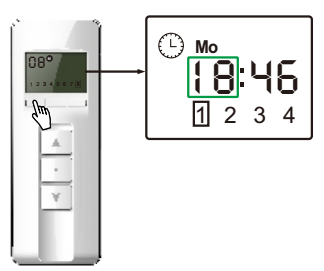 Нажмите кнопку К1.С помощью клавиш вверх и вниз выставьте текущий час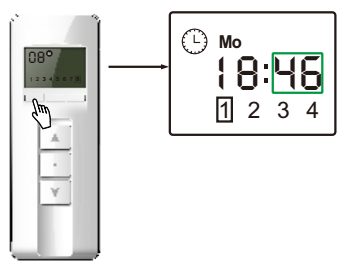 Нажмите кнопку К1.С помощью клавиш вверх и вниз выставьте текущую минуту.Нажмите кнопку К1.Выберите день недели.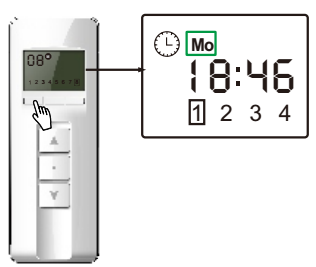 Нажмите кнопку Stop. Установка таймера:Войдите в режим таймера, нажав клавишу К2.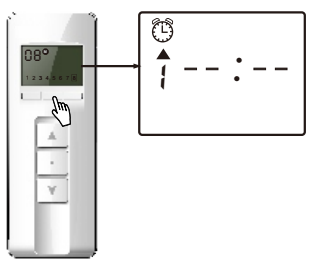 Нажимая клавишу К2, выберите один из 8 сценариев открытия / закрытия штор. 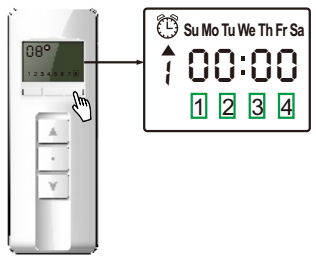 С помощью последовательного нажатия клавиши К3 выберите нужный канал или все каналы вместе.Если над цифрой с номером сценария горит стрелочка вверх, то устанавливается время открытия штор.Нажмите клавишу К1 для установки времени открытия штор. Клавишами вверх / вниз, установите час открытия, затем нажмите К1, клавишами вверх / вниз, установите минуту открытия, нажмите К1, клавишами вверх / вниз выберите день недели  (можно выбрать конкретный день недели, всю неделю без воскресенья, и с понедельника по пятницу) 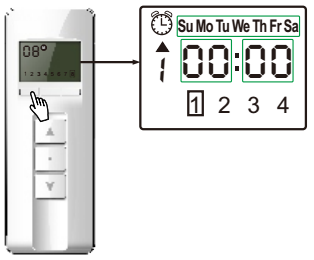 Нажмите К2, таймер на открытие штор установлен.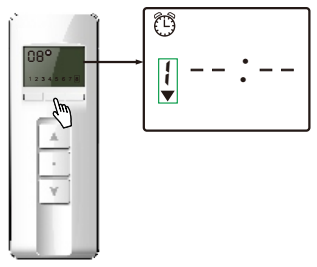 Нажмите К2. Если под цифрой с номером сценария горит стрелочка вниз, то устанавливается время  закрытия штор.Нажмите клавишу К1 для установки времени закрытия штор. Клавишами вверх / вниз, установите час закрытия, затем нажмите К1, клавишами вверх / вниз, установите минуту закрытия, нажмите К1, клавишами вверх / вниз выберите день недели (можно выбрать конкретный день недели, всю неделю без воскресенья, и с понедельника по пятницу)Нажмите К2, таймер на закрытие штор установлен.Нажмите Stop для выхода из режима программирования. 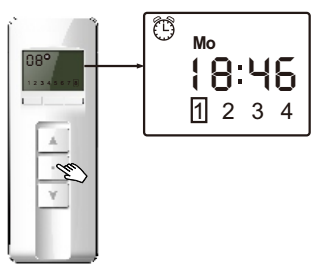 Схожим образом вы можете запрограммировать таймер на открытие / закрытие штор для других каналов. Всего можно запрограммировать до 8 вариантов закрытия / открытия штор.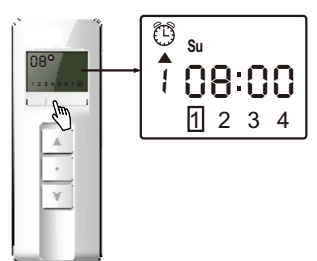 Отключение таймера:Войдите в режим таймера, нажав клавишу К2. 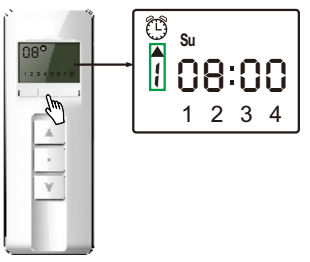 Нажимая клавишу К2, выберите один из 8 сценариев открытия / закрытия штор.Последовательно нажимайте клавишу К3, пока на экране не появиться - - : - -. Время открытия штор удалено.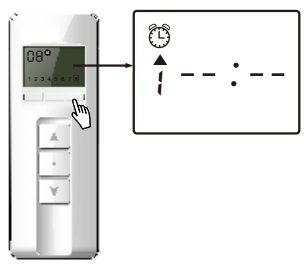 Затем снова нажмите К2 для выбора времени закрытия штор.Последовательно нажимайте клавишу К3, пока на экране не появиться - - : - -. Время закрытия штор удалено.Нажмите Stop для выхода из режима программирования.